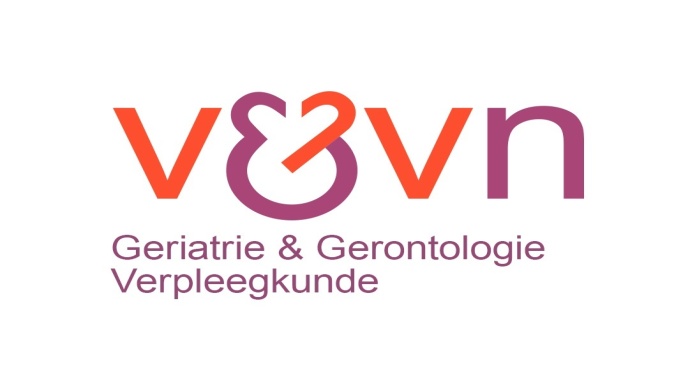 UITNODIGING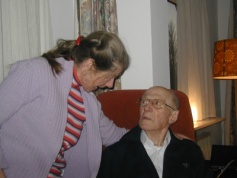 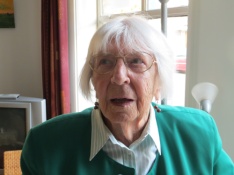 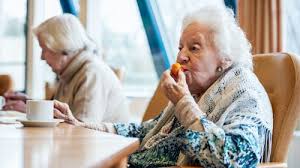 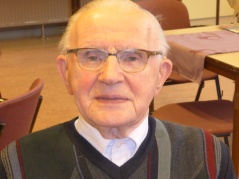 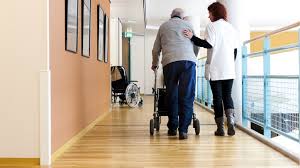 Vierde netwerkbijeenkomst voor verpleegkundigen in het verpleeghuisOp 29 mei 2019 hebben we weer een bijeenkomst georganiseerd voor verpleegkundigen die in het verpleeghuis werken. Er staan 2 belangrijke onderwerpen op de agenda: De functie van de verpleegkundige in het verpleeghuis. We hebben hiervoor 2 sprekers uitgenodigd. Mw Caroline van Mierlo: zij is adviseur bij V&VN en houdt zich bezig met het nieuwe beroepsprofiel en de relatie tussen opleiding, beroepsprofiel en functies. Zij zal vertellen wat de betekenis is van het nieuwe beroepsprofiel is voor de functie van verpleegkundigen in het verpleeghuis.Mw Berber Hommes: zij zal vertellen hoe in het verpleeghuis waar zij werkt alle zorg functies zijn beschreven.   Daarna gaan we ervaringen en ideeen in kleinere groepen met elkaar uitwisselen. Nadere uitwerking van de netwerkgroep: Bij de vorige bijeenkomst is een dagelijks bestuur gevormd: Anke Persoon, Trea Atema en Angelique Trapman. We willen graag bespreken hoe we verdere netwerkvorming gestalte kunnen geven Er is ruimte voor 40 personen. Aanmelden kan bij g.zwaan@venvn.nlGeef in je mail even aan dat je je opgeeft voor 29 mei. We kunnen maximaal 40 personen ontvangen en vol is vol. Accreditatie is aangevraagd (3 punten).Programma 29 mei 201913.00	 	ontvangst13.05-14.00 	presentatie en gesprek Mw Caroline van Mierlo14.00-14.45 	presentatie Mw Berber Hommes14.45-15.00	 pauze15.00-15.45	 uitwisselen van ervaringen15.45-16.30 	afspraken voor vervolg netwerkvorming en afsluitingPlaats: V&VNChurchillaan 11, 3527 GV Utrecht